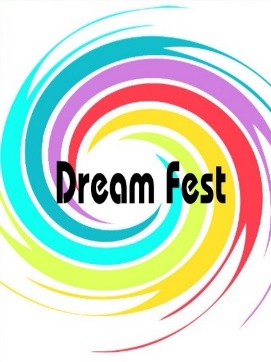 Название коллектива/ ФИО участника Конкурсный номер Номинация Призовое место ДЕКОРАТИВНО-ПРИКЛАДНОЕ ИСКУССТВОДычок СофьяМуниципальное бюджетное учреждение «Культурно – досуговое объединение» Балковский сельский дом культурыРуководитель: Зинина Людмила Витальевнаг.о. Серпухов, деревня Балково.«Собачки»2. «Олененок»3. «Морскиеобитатели»Декоративно – прикладное искусство.бисероплетение.Дети 8-10 лет.Лауреат I     степениКиселёва Любовь ПетровнаМуниципальное автономноеучреждение культуры «Центркультуры» Красногорский сельский Дом культуры Городского округа ВерхотурскийРуководитель: Гоголева Ольга ВладимировнаСвердловская область, Верхотурский район, село Красногорское.«Девочки»48х40см«Черемуха с молоком»41х32см«На масленой неделе»48х49смДекоративно-прикладное искусство(Вышивка)Взрослые старше 26 лет.Гран-ПриСтудия «Одеваться по-русски» 3 человекаМуниципальное автономноеучреждение культуры «Центркультуры» Красногорский сельский Дом культуры Городского округа ВерхотурскийРуководитель: Тимченко Надежда НиколаевнаСвердловская область, Верхотурский район, село Красногорское.Коллекция передников (завеска, запон)3  работыДекоративно – прикладное искусство.(роспись по ткани, лоскутное шитье).Взрослые старше 26 лет.Лауреат I степениПопова Ольга ОлеговнаМуниципальное бюджетное учреждение Этнокультурный центр «Маранга»Директор Макарова НиколаевнаРеспублика Саха (Якутия) Эвено-Бытантайский национальный улус село Кустур.Авторская Поповой Ольги Олеговны помотивам орнаментов тюгясирских эвенов3 работыДекоративно – прикладное искусство.Бисероплетение.Взрослые старше 26 лет.Гран-ПриИЗОБРАЗИТЕЛЬНОЕ ИСКУССТВОГрошкин Юрий КонстантиновичИстьинский сельский Дом культуры– структурное подразделение МБКУ «РКО Старожиловского муниципального района Рязанскойобласти»Руководитель: Перевезенцева НадеждаВладимировнаРязанская область,Старожиловский район , с. Истье.1.«Христорождественский Храмс.Истье» - мдф, масло2 « Детство» - мдф, маслоИзобразительное искусство.Живопись.Взрослые старше 26 лет.Гран-ПриРоманова Ольга МихайловнаИстьинский сельский Дом культуры– структурное подразделение МБКУ «РКО Старожиловского муниципального района Рязанской  области»Руководитель: Перевезенцева Надежда ВладимировнаРязанская область,Старожиловский район , с. Истье.1.«Партизанка» холст/ акрил2. Портрет «Генерал М.Д. Скобелев»холст/ масло3. Портрет «Пётр Первый» холст/ акрилВсе работы 30х40Изобразительное искусство.Графика.Взрослые старше 26 лет.Гран-ПриРоманова Ольга МихайловнаИстьинский сельский Дом культуры– структурное подразделение МБКУ «РКО Старожиловского муниципального района Рязанской  области»Руководитель: Перевезенцева Надежда ВладимировнаРязанская область,Старожиловский район , с. Истье.1«Сын» А-42«Сестрички» А-33«У колоны» А - 3Изобразительное искусство.Графика.Взрослые старше 26 лет.Гран-При